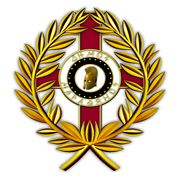 ΕΛΛΗΝΙΚΗ ΔΗΜΟΚΡΑΤΙΑ ΝΟΜΟΣ ΑΤΤΙΚΗΣ ΔΗΜΟΣ ΜΑΡΑΘΩΝΟΣ Διεύθυνση ΚαθαριότηταςΑνακύκλωσης, Περιβάλλοντος, Πρασίνου & Συντήρησης Υποδομών -------------------------------------------------Ταχ. Δ/νση : Οινόης 6 ,Μαραθώνας        ΠΡΟΜΗΘΕΙΑ ΟΣΤΕΘΗΚΩΝ ΓΙΑ ΤΑ ΚΟΙΜΗΤΗΡΙΑ ΤΟΥ Ταχ. Kωδ : 19007                                       ΔΗΜΟΥ ΜΑΡΑΘΩΝΟΣ Τηλ: 2294320934, 935 E mail kathariotita @marathon.gr                                                      ΕΝΤΥΠΟ ΠΡΟΣΦΟΡΑΣΓια την προμήθεια και μεταφορά                                                                                                         ΜΑΡΑΘΩΝΑΣ      /      /2019Ο ΠΡΟΣΦΕΡΩΝ ΠΡΟΜΗΘΕΥΤΗΣΑ/ΑΠΕΡΙΓΡΑΦΗ ΕΡΓΑΣΙΑΣ ΠΟΣΟΣΤΟ ΕΚΠΤΩΣΗΣ ΣΕΑΚΕΡΑΙΕΣ ΜΟΝΑΔΕΣΠΟΣΟΣΤΟ ΕΚΠΤΩΣΗΣ ΣΕΑΚΕΡΑΙΕΣ ΜΟΝΑΔΕΣΑ/ΑΠΕΡΙΓΡΑΦΗ ΕΡΓΑΣΙΑΣ ΑΡΙΘΜΗΤΙΚΩΣΟΛΟΓΡΑΦΩΣ1ΠΡΟΜΗΘΕΙΑ ΜΟΝΩΝ  ΟΣΤΕΟΘΗΚΩΝ ΓΙΑ ΤΑ ΚΟΙΜΗΤΗΡΙΑ ΤΟΥ ΔΗΜΟΥ ΜΑΡΑΘΩΝΟΣ….…..%2ΠΡΟΜΗΘΕΙΑ ΔΙΠΛΩΝ ΟΣΤΕΟΘΗΚΩΝ ΓΙΑ ΤΑ ΚΟΙΜΗΤΗΡΙΑ ΤΟΥ ΔΗΜΟΥ ΜΑΡΑΘΩΝΟΣ….…..%